В соответствии с Порядком формирования, ведения и обязательного опубликования перечня муниципального имущества, свободного от прав третьих лиц (за исключением имущественных прав субъектов малого и среднего предпринимательства) и предназначенного для предоставления субъектам среднего и малого предпринимательства, утвержденным постановлением Администрации ЗАТО г. Зеленогорска от 26.12.2017                    № 336-п, руководствуясь Уставом города,1.  Утвердить   Перечень муниципального имущества, свободного от прав третьих лиц (за исключением имущественных прав субъектов малого и среднего предпринимательства) и предназначенного для предоставления субъектам среднего и малого предпринимательства, согласно приложению к настоящему распоряжению.2. Признать утратившим силу распоряжение Администрации ЗАТО                    г. Зеленогорска от 06.06.2019 № 1261-р «Об утверждении Перечня муниципального имущества, свободного от прав третьих лиц (за исключением имущественных прав субъектов малого и среднего предпринимательства) и предназначенного для предоставления субъектам среднего и малого предпринимательства».3. Настоящее распоряжение вступает в силу в день подписания и подлежит опубликованию в газете «Панорама».4. Контроль за выполнением   настоящего   распоряжения   возложить на первого заместителя Главы ЗАТО г. Зеленогорска по стратегическому планированию, экономическому развитию и финансам.Глава ЗАТО г. Зеленогорска		                                           М.В. Сперанский		                                                           Переченьмуниципального имущества, свободного от прав третьих лиц(за исключением имущественных прав субъектов малого и среднего предпринимательства)и предназначенного для предоставления субъектам среднего и малого предпринимательства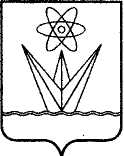 АДМИНИСТРАЦИЯЗАКРЫТОГО АДМИНИСТРАТИВНО – ТЕРРИТОРИАЛЬНОГО ОБРАЗОВАНИЯ  ГОРОДА  ЗЕЛЕНОГОРСКА КРАСНОЯРСКОГО КРАЯР А С П О Р Я Ж Е Н И ЕАДМИНИСТРАЦИЯЗАКРЫТОГО АДМИНИСТРАТИВНО – ТЕРРИТОРИАЛЬНОГО ОБРАЗОВАНИЯ  ГОРОДА  ЗЕЛЕНОГОРСКА КРАСНОЯРСКОГО КРАЯР А С П О Р Я Ж Е Н И ЕАДМИНИСТРАЦИЯЗАКРЫТОГО АДМИНИСТРАТИВНО – ТЕРРИТОРИАЛЬНОГО ОБРАЗОВАНИЯ  ГОРОДА  ЗЕЛЕНОГОРСКА КРАСНОЯРСКОГО КРАЯР А С П О Р Я Ж Е Н И ЕАДМИНИСТРАЦИЯЗАКРЫТОГО АДМИНИСТРАТИВНО – ТЕРРИТОРИАЛЬНОГО ОБРАЗОВАНИЯ  ГОРОДА  ЗЕЛЕНОГОРСКА КРАСНОЯРСКОГО КРАЯР А С П О Р Я Ж Е Н И ЕАДМИНИСТРАЦИЯЗАКРЫТОГО АДМИНИСТРАТИВНО – ТЕРРИТОРИАЛЬНОГО ОБРАЗОВАНИЯ  ГОРОДА  ЗЕЛЕНОГОРСКА КРАСНОЯРСКОГО КРАЯР А С П О Р Я Ж Е Н И Е16.12.2019                   г. Зеленогорск                   г. Зеленогорск№2714-рОб утверждении Перечнямуниципального имущества, свободного от прав третьих лиц (за исключением имущественных прав субъектов малого и среднего предпринимательства) и предназначенного для предоставления субъектам среднего и малого предпринимательстваОб утверждении Перечнямуниципального имущества, свободного от прав третьих лиц (за исключением имущественных прав субъектов малого и среднего предпринимательства) и предназначенного для предоставления субъектам среднего и малого предпринимательстваПриложение к распоряжению Администрации ЗАТО г. Зеленогорскаот 16.12.2019  № 2714-р№п/пНаименованиеимуществаАдрес (местоположение)имуществаОбщаяплощадь недвижимого имущества(кв. м)Номер этажа, на котором расположенонедвижимое имущество Годвводав эксплуатациюнедвижимого имуществаСведения об ограничениях (обременениях)Год выпускадвижимого имуществаМарка, модельдвижимого имуществаПримечание123456789101Нежилое помещение 2, состоящее из комнат:Российская Федерация, Красноярский край, г. Зеленогорск, ул. Мира, д. 57А433,8(в т.ч. места общего пользования – 98,2)Этаж 119751№ 2Российская Федерация, Красноярский край, г. Зеленогорск, ул. Мира, д. 57А3,0Этаж 119751№ 3Российская Федерация, Красноярский край, г. Зеленогорск, ул. Мира, д. 57А8,0Этаж 119751№ 4Российская Федерация, Красноярский край, г. Зеленогорск, ул. Мира, д. 57А21,0Этаж 11975аренда до 15.11.20281№ 5Российская Федерация, Красноярский край, г. Зеленогорск, ул. Мира, д. 57А35,2Этаж 119751№ 7Российская Федерация, Красноярский край, г. Зеленогорск, ул. Мира, д. 57А14,9Этаж 119751№ 8Российская Федерация, Красноярский край, г. Зеленогорск, ул. Мира, д. 57А19,2Этаж 119751№ 9Российская Федерация, Красноярский край, г. Зеленогорск, ул. Мира, д. 57А17,8Этаж 119751№ 18Российская Федерация, Красноярский край, г. Зеленогорск, ул. Мира, д. 57А2,1Этаж 11975аренда до 05.11.20291№ 19Российская Федерация, Красноярский край, г. Зеленогорск, ул. Мира, д. 57А3,3Этаж 11975аренда до 05.11.20291№ 20Российская Федерация, Красноярский край, г. Зеленогорск, ул. Мира, д. 57А19,4Этаж 11975аренда до 05.11.20291№ 21Российская Федерация, Красноярский край, г. Зеленогорск, ул. Мира, д. 57А9,9Этаж 11975аренда до 05.11.20291№ 22Российская Федерация, Красноярский край, г. Зеленогорск, ул. Мира, д. 57А54,5Этаж 11975аренда до 05.11.20291№ 23Российская Федерация, Красноярский край, г. Зеленогорск, ул. Мира, д. 57А5,0Этаж 11975аренда до 05.11.20291№ 32Российская Федерация, Красноярский край, г. Зеленогорск, ул. Мира, д. 57А7,2Этаж 119751№ 35Российская Федерация, Красноярский край, г. Зеленогорск, ул. Мира, д. 57А67,3Этаж 11975аренда до 03.06.20291№ 37Российская Федерация, Красноярский край, г. Зеленогорск, ул. Мира, д. 57А18,9Этаж 11975аренда до 05.11.20291№ 38Российская Федерация, Красноярский край, г. Зеленогорск, ул. Мира, д. 57А25,9Этаж 11975аренда до 05.11.20291№ 40Российская Федерация, Красноярский край, г. Зеленогорск, ул. Мира, д. 57А3,0Этаж 11975аренда до 05.11.20292Нежилое помещение 353, состоящее из комнат:Российская Федерация, Красноярский край, г. Зеленогорск, ул. Набережная, д.76252,9(в т. ч. места общего пользования – 65,4)Этаж 119992№ 2’Российская Федерация, Красноярский край, г. Зеленогорск, ул. Набережная, д.763,1Этаж 119992№ 2’’Российская Федерация, Красноярский край, г. Зеленогорск, ул. Набережная, д.764,6Этаж 119992№ 3Российская Федерация, Красноярский край, г. Зеленогорск, ул. Набережная, д.763,5Этаж 11999аренда до 26.12.20262№ 6Российская Федерация, Красноярский край, г. Зеленогорск, ул. Набережная, д.762,5Этаж 11999аренда до 26.12.20262№ 7Российская Федерация, Красноярский край, г. Зеленогорск, ул. Набережная, д.761,3Этаж 11999аренда до 26.12.20262№ 8Российская Федерация, Красноярский край, г. Зеленогорск, ул. Набережная, д.769,4Этаж 11999аренда до 26.12.20262№ 9Российская Федерация, Красноярский край, г. Зеленогорск, ул. Набережная, д.7624Этаж 11999аренда до 26.12.20262№ 10Российская Федерация, Красноярский край, г. Зеленогорск, ул. Набережная, д.7617,3Этаж 119992№ 12Российская Федерация, Красноярский край, г. Зеленогорск, ул. Набережная, д.7611,6Этаж 119992№ 13Российская Федерация, Красноярский край, г. Зеленогорск, ул. Набережная, д.767,4Этаж 119992№ 14Российская Федерация, Красноярский край, г. Зеленогорск, ул. Набережная, д.761,2Этаж 119992№ 15Российская Федерация, Красноярский край, г. Зеленогорск, ул. Набережная, д.761,3Этаж 119992№ 16Российская Федерация, Красноярский край, г. Зеленогорск, ул. Набережная, д.7610,8Этаж 119992№ 17Российская Федерация, Красноярский край, г. Зеленогорск, ул. Набережная, д.7626,2Этаж 119992№ 18Российская Федерация, Красноярский край, г. Зеленогорск, ул. Набережная, д.7615,6Этаж 119992№ 18’Российская Федерация, Красноярский край, г. Зеленогорск, ул. Набережная, д.7611,4Этаж 119992№ 19Российская Федерация, Красноярский край, г. Зеленогорск, ул. Набережная, д.7627,4Этаж 119993Здание склада № 1Российская Федерация,  Красноярский край, г. Зеленогорск,ул. Первая Промышленная, 9/32 647,4Этаж 119894Часть нежилого помещения 2:комнаты, расположенные на 1 этаже: Российская Федерация,  Красноярский край, г. Зеленогорск,ул. Ленина, д.18413,4Этаж 119784№ 10Российская Федерация,  Красноярский край, г. Зеленогорск,ул. Ленина, д.1812,1Этаж 11978аренда до 25.12.20224№ 13Российская Федерация,  Красноярский край, г. Зеленогорск,ул. Ленина, д.1854,1Этаж 11978аренда до 01.10.20204№ 14Российская Федерация,  Красноярский край, г. Зеленогорск,ул. Ленина, д.1829,4Этаж 11978аренда до 16.05.20214№ 17Российская Федерация,  Красноярский край, г. Зеленогорск,ул. Ленина, д.1820,9Этаж 119784№ 21Российская Федерация,  Красноярский край, г. Зеленогорск,ул. Ленина, д.189,2Этаж 11978аренда до 11.08.20204№ 22Российская Федерация,  Красноярский край, г. Зеленогорск,ул. Ленина, д.188,9Этаж 11978аренда до 11.08.20204№ 23Российская Федерация,  Красноярский край, г. Зеленогорск,ул. Ленина, д.1896,9Этаж 11978аренда до 23.11.2020 части комнаты площадью 23,9 кв.м;аренда до 01.04.2020 части комнаты площадью 15,7 кв. маренда до 01.03.2020 части комнаты площадью 16,6 кв. м4№ 26Российская Федерация,  Красноярский край, г. Зеленогорск,ул. Ленина, д.1831,1Этаж 11978аренда до 01.04.20224№ 27Российская Федерация,  Красноярский край, г. Зеленогорск,ул. Ленина, д.1820,6Этаж 119784№ 31Российская Федерация,  Красноярский край, г. Зеленогорск,ул. Ленина, д.182,4Этаж 119784№ 37Российская Федерация,  Красноярский край, г. Зеленогорск,ул. Ленина, д.182,5Этаж 11978аренда до 31.01.20234№ 38Российская Федерация,  Красноярский край, г. Зеленогорск,ул. Ленина, д.1810,4Этаж 11978аренда до 31.01.20234№ 39Российская Федерация,  Красноярский край, г. Зеленогорск,ул. Ленина, д.1810,6Этаж 11978аренда до 11.08.20204№ 40Российская Федерация,  Красноярский край, г. Зеленогорск,ул. Ленина, д.1813,5Этаж 11978аренда до 01.03.20204№ 41Российская Федерация,  Красноярский край, г. Зеленогорск,ул. Ленина, д.189,4Этаж 11978аренда до 01.03.20204№ 54Российская Федерация,  Красноярский край, г. Зеленогорск,ул. Ленина, д.1821,4Этаж 11978аренда до 25.12.20224№ 55Российская Федерация,  Красноярский край, г. Зеленогорск,ул. Ленина, д.1823,1Этаж 11978аренда до 04.09.2022части комнаты площадью 8,7 кв. м;аренда до 25.11.2021части комнаты площадью 3,0 кв. м4№ 57Российская Федерация,  Красноярский край, г. Зеленогорск,ул. Ленина, д.1836,9Этаж 11978аренда до 09.12.20214Часть нежилого помещения 2:комнаты, расположенные на 2 этаже: Российская Федерация,  Красноярский край, г. Зеленогорск,ул. Ленина, д.18509,1Этаж 219784№ 2Российская Федерация,  Красноярский край, г. Зеленогорск,ул. Ленина, д.1817,8Этаж 21978аренда до 23.11.20204№ 6Российская Федерация,  Красноярский край, г. Зеленогорск,ул. Ленина, д.187,8Этаж 219784№ 8Российская Федерация,  Красноярский край, г. Зеленогорск,ул. Ленина, д.1817,1Этаж 219784№ 9Российская Федерация,  Красноярский край, г. Зеленогорск,ул. Ленина, д.1810,0Этаж 219784№ 10Российская Федерация,  Красноярский край, г. Зеленогорск,ул. Ленина, д.1888,4Этаж 219784№ 11Российская Федерация,  Красноярский край, г. Зеленогорск,ул. Ленина, д.188,8Этаж 219784№ 12Российская Федерация,  Красноярский край, г. Зеленогорск,ул. Ленина, д.1810,3Этаж 219784№ 13Российская Федерация,  Красноярский край, г. Зеленогорск,ул. Ленина, д.1817,5Этаж 219784№ 14Российская Федерация,  Красноярский край, г. Зеленогорск,ул. Ленина, д.1837,5Этаж 21978аренда до 01.07.20194№ 15Российская Федерация,  Красноярский край, г. Зеленогорск,ул. Ленина, д.1847,3Этаж 21978аренда до 01.06.2019 части комнаты площадью 15,0 кв. м4№ 16Российская Федерация,  Красноярский край, г. Зеленогорск,ул. Ленина, д.1818,7Этаж 21978аренда до 10.11.2021 4№ 18Российская Федерация,  Красноярский край, г. Зеленогорск,ул. Ленина, д.187,8Этаж 219784№ 19Российская Федерация,  Красноярский край, г. Зеленогорск,ул. Ленина, д.184,2Этаж 219784№ 20Российская Федерация,  Красноярский край, г. Зеленогорск,ул. Ленина, д.1812,8Этаж 21978аренда до 01.01.20234№ 21Российская Федерация,  Красноярский край, г. Зеленогорск,ул. Ленина, д.1877,4Этаж 219784№ 22Российская Федерация,  Красноярский край, г. Зеленогорск,ул. Ленина, д.1816,8Этаж 219784№ 31Российская Федерация,  Красноярский край, г. Зеленогорск,ул. Ленина, д.182,9Этаж 219784№ 32Российская Федерация,  Красноярский край, г. Зеленогорск,ул. Ленина, д.189,9Этаж 219784№ 34Российская Федерация,  Красноярский край, г. Зеленогорск,ул. Ленина, д.1824,7Этаж 21978аренда до 09.12.2020 4№ 36Российская Федерация,  Красноярский край, г. Зеленогорск,ул. Ленина, д.1852,0Этаж 219784№ 38Российская Федерация,  Красноярский край, г. Зеленогорск,ул. Ленина, д.183,0Этаж 219784№ 40Российская Федерация,  Красноярский край, г. Зеленогорск,ул. Ленина, д.180,8Этаж 21978аренда до 10.11.20214№ 41Российская Федерация,  Красноярский край, г. Зеленогорск,ул. Ленина, д.181,0Этаж 219784№ 42 Российская Федерация,  Красноярский край, г. Зеленогорск,ул. Ленина, д.180,8Этаж 219784№ 46Российская Федерация,  Красноярский край, г. Зеленогорск,ул. Ленина, д.188,5Этаж 219784№ 47Российская Федерация,  Красноярский край, г. Зеленогорск,ул. Ленина, д.185,3Этаж 219784Часть нежилого помещения 2:комнаты, расположенные на 3 этаже: Российская Федерация,  Красноярский край, г. Зеленогорск,ул. Ленина, д.18161,5Этаж 319784№ 2Российская Федерация,  Красноярский край, г. Зеленогорск,ул. Ленина, д.1817,6Этаж 31978аренда до 31.07.20214№ 32 Российская Федерация,  Красноярский край, г. Зеленогорск,ул. Ленина, д.1832,7Этаж 319784№ 34 Российская Федерация,  Красноярский край, г. Зеленогорск,ул. Ленина, д.1818,8Этаж 31978аренда до 01.02.20204№ 35Российская Федерация,  Красноярский край, г. Зеленогорск,ул. Ленина, д.1837,0Этаж 31978аренда до 01.02.20204№ 36Российская Федерация,  Красноярский край, г. Зеленогорск,ул. Ленина, д.188,9Этаж 31978аренда до 01.02.20204№ 37Российская Федерация,  Красноярский край, г. Зеленогорск,ул. Ленина, д.186,6Этаж 31978аренда до 01.02.20204№ 38Российская Федерация,  Красноярский край, г. Зеленогорск,ул. Ленина, д.182,9Этаж 31978аренда до 01.02.20204№ 39Российская Федерация,  Красноярский край, г. Зеленогорск,ул. Ленина, д.1837,0Этаж 319784Часть нежилого помещения 2:комнаты, расположенные на 4 этаже: Российская Федерация,  Красноярский край, г. Зеленогорск,ул. Ленина, д.18157,8Этаж 419784№ 7Российская Федерация,  Красноярский край, г. Зеленогорск,ул. Ленина, д.1824,8Этаж 41978аренда до 31.07.20214№ 8Российская Федерация,  Красноярский край, г. Зеленогорск,ул. Ленина, д.187,4Этаж 419784№ 9Российская Федерация,  Красноярский край, г. Зеленогорск,ул. Ленина, д.181,3Этаж 419784№ 11Российская Федерация,  Красноярский край, г. Зеленогорск,ул. Ленина, д.1835,0Этаж 41978аренда до 31.07.20204№ 25Российская Федерация,  Красноярский край, г. Зеленогорск,ул. Ленина, д.1816,7Этаж 519784№ 27Российская Федерация,  Красноярский край, г. Зеленогорск,ул. Ленина, д.1816,7Этаж 51978аренда до 01.08.20224№ 28Российская Федерация,  Красноярский край, г. Зеленогорск,ул. Ленина, д.1819,0Этаж 51978аренда до 01.04.20224№ 49Российская Федерация,  Красноярский край, г. Зеленогорск,ул. Ленина, д.189,5Этаж 51978аренда до 31.07.20204№ 50Российская Федерация,  Красноярский край, г. Зеленогорск,ул. Ленина, д.182,7Этаж 519784№ 51Российская Федерация,  Красноярский край, г. Зеленогорск,ул. Ленина, д.1819,2Этаж 51978аренда до 05.02.20214№ 54Российская Федерация,  Красноярский край, г. Зеленогорск,ул. Ленина, д.185,5Этаж 51978аренда до 18.04.20214Часть нежилого помещения 2:комнаты, расположенные на 5 этаже: Российская Федерация,  Красноярский край, г. Зеленогорск,ул. Ленина, д.1896,019784№ 1Российская Федерация,  Красноярский край, г. Зеленогорск,ул. Ленина, д.1817,61978аренда до 01.04.20224№ 35Российская Федерация,  Красноярский край, г. Зеленогорск,ул. Ленина, д.182,71978аренда до 31.07.20204№ 48Российская Федерация,  Красноярский край, г. Зеленогорск,ул. Ленина, д.1816,619784№ 49Российская Федерация,  Красноярский край, г. Зеленогорск,ул. Ленина, д.1813,719784№ 50Российская Федерация,  Красноярский край, г. Зеленогорск,ул. Ленина, д.1813,019784№ 51Российская Федерация,  Красноярский край, г. Зеленогорск,ул. Ленина, д.1813,919784№ 52Российская Федерация,  Красноярский край, г. Зеленогорск,ул. Ленина, д.1818,51978аренда до 02.06.20225Здание мастерскойРоссийская Федерация, Красноярский край, г. Зеленогорск, ул. Гоголя, д. 15/3138,0Этаж 119876Здание хозяйственного сараяРоссийская Федерация, Красноярский край, г. Зеленогорск, ул. Гоголя, д. 15/4129,3Этаж 119877Часть производственного здания:комнаты № 4, 10, 11, 12, 13, 14, 16, 17, 22 на 1этаже помещения № 1 Федерация, Красноярский край,г. Зеленогорск,ул. Калинина, д.13Г159,2Этаж 119778Часть производственного здания:комнаты № 2, 3 4, 5 на 2 этаже помещения № 3 Российская Федерация, Красноярский край,г. Зеленогорск,ул. Калинина, д.13Г73,8Этаж 219779Часть здания хозяйственного блока:комнаты № 4, 5, 8 на 1 этаже помещения № 1 Российская Федерация, Красноярский край,г. Зеленогорск,ул. Калинина, д.13Г/1117,5Этаж 1198210Часть помещения № 1: комнаты № 2, 17, 18, 19Российская Федерация, Красноярский край,г. Зеленогорск,ул. Набережная, д. 6095,2Этаж 1198911Часть производственного здания:комнаты № 1, 2, 3, 4 на 1 этаже помещения № 5Российская Федерация, Красноярский край,г. Зеленогорск,ул. Мира, д. 8Г133,5Этаж 1196312Часть здания:комната № 42 на 1 этаже помещения № 7Российская Федерация, Красноярский край,г. Зеленогорск,ул. Парковая, зд. 54А, ЖЭК-9106,4Этаж 1200113Часть здания:комнаты № 7, 8, 10, 12, 24, 25, 26 на 1 этаже помещения № 7Российская Федерация, Красноярский край,г. Зеленогорск,ул. Парковая, зд. 54А, ЖЭК-9213,4Этаж 1200114Часть здания:комнаты № 4, 10, 11, 12, 13, 14, 15, 16, 17, 19, 20, 22, 30, 31, 32, 33, 34 на 2 этаже помещения № 7Российская Федерация, Красноярский край,г. Зеленогорск,ул. Парковая, зд. 54А, ЖЭК-9361,0Этаж 2200115Часть здания хозяйственного блока с мастерскими: комната № 4 в подвальном помещении № 1Российская Федерация, Красноярский край,г. Зеленогорск,ул. Ленина, д.6107,8Подвал1979